Как подобрать размер?Выбрать пальто, куртку, плащ подходящего Вам размера можно в соответствии с размерной сеткой:Мужская одежда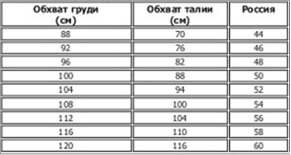 
Женская одеждаДетская одеждаНаименование группыРазмер/РостРазмер/РостРазмер/РостРазмер/РостРазмер/РостОт ) до 3-х летОт ) до 3-х летОт ) до 3-х летОт ) до 3-х летОт ) до 3-х летОт ) до 3-х летЯсельная2224262626Ясельная7480869298От 3-х до 6,5 летОт 3-х до 6,5 летОт 3-х до 6,5 летОт 3-х до 6,5 летОт 3-х до 6,5 летОт 3-х до 6,5 летДошкольная2828303030мальчики и девочки98104110116122От 6,5 до 12 летОт 6,5 до 12 летОт 6,5 до 12 летОт 6,5 до 12 летОт 6,5 до 12 летОт 6,5 до 12 летМладшая школьная3032343636мальчики122128134140146От 6,5 до 11,5 летОт 6,5 до 11,5 летОт 6,5 до 11,5 летОт 6,5 до 11,5 летОт 6,5 до 11,5 летОт 6,5 до 11,5 летМладшая школьная3232343636девочки128134140146152От 12 до 15,5 летОт 12 до 15,5 летОт 12 до 15,5 летОт 12 до 15,5 летОт 12 до 15,5 летОт 12 до 15,5 летСтаршая школьная363840мальчики152158164От 11,5 до 15,5 летОт 11,5 до 15,5 летОт 11,5 до 15,5 летОт 11,5 до 15,5 летОт 11,5 до 15,5 летОт 11,5 до 15,5 летСтаршая школьная384042девочки152158164